(*) Estas fechas son fijas en el proceso de contrataciónBANCO CENTRAL DE BOLIVIA__________________________________________________________________________________________________APOYO NACIONAL A LA PRODUCCIÓN Y EMPLEOCÓDIGO BCB:  ANPE C Nº 001/2012-2CCONVOCATORIASe convoca a la presentación de propuestas para el siguiente proceso:CONVOCATORIASe convoca a la presentación de propuestas para el siguiente proceso:CONVOCATORIASe convoca a la presentación de propuestas para el siguiente proceso:CONVOCATORIASe convoca a la presentación de propuestas para el siguiente proceso:CONVOCATORIASe convoca a la presentación de propuestas para el siguiente proceso:CONVOCATORIASe convoca a la presentación de propuestas para el siguiente proceso:CONVOCATORIASe convoca a la presentación de propuestas para el siguiente proceso:CONVOCATORIASe convoca a la presentación de propuestas para el siguiente proceso:CONVOCATORIASe convoca a la presentación de propuestas para el siguiente proceso:CONVOCATORIASe convoca a la presentación de propuestas para el siguiente proceso:CONVOCATORIASe convoca a la presentación de propuestas para el siguiente proceso:CONVOCATORIASe convoca a la presentación de propuestas para el siguiente proceso:CONVOCATORIASe convoca a la presentación de propuestas para el siguiente proceso:CONVOCATORIASe convoca a la presentación de propuestas para el siguiente proceso:CONVOCATORIASe convoca a la presentación de propuestas para el siguiente proceso:CONVOCATORIASe convoca a la presentación de propuestas para el siguiente proceso:CONVOCATORIASe convoca a la presentación de propuestas para el siguiente proceso:CONVOCATORIASe convoca a la presentación de propuestas para el siguiente proceso:CONVOCATORIASe convoca a la presentación de propuestas para el siguiente proceso:CONVOCATORIASe convoca a la presentación de propuestas para el siguiente proceso:CONVOCATORIASe convoca a la presentación de propuestas para el siguiente proceso:CONVOCATORIASe convoca a la presentación de propuestas para el siguiente proceso:CONVOCATORIASe convoca a la presentación de propuestas para el siguiente proceso:CONVOCATORIASe convoca a la presentación de propuestas para el siguiente proceso:CONVOCATORIASe convoca a la presentación de propuestas para el siguiente proceso:CONVOCATORIASe convoca a la presentación de propuestas para el siguiente proceso:CONVOCATORIASe convoca a la presentación de propuestas para el siguiente proceso:CONVOCATORIASe convoca a la presentación de propuestas para el siguiente proceso:CONVOCATORIASe convoca a la presentación de propuestas para el siguiente proceso:CONVOCATORIASe convoca a la presentación de propuestas para el siguiente proceso:CONVOCATORIASe convoca a la presentación de propuestas para el siguiente proceso:CONVOCATORIASe convoca a la presentación de propuestas para el siguiente proceso:CONVOCATORIASe convoca a la presentación de propuestas para el siguiente proceso:CONVOCATORIASe convoca a la presentación de propuestas para el siguiente proceso:CONVOCATORIASe convoca a la presentación de propuestas para el siguiente proceso:CONVOCATORIASe convoca a la presentación de propuestas para el siguiente proceso:CONVOCATORIASe convoca a la presentación de propuestas para el siguiente proceso:CONVOCATORIASe convoca a la presentación de propuestas para el siguiente proceso:CONVOCATORIASe convoca a la presentación de propuestas para el siguiente proceso:CONVOCATORIASe convoca a la presentación de propuestas para el siguiente proceso:CONVOCATORIASe convoca a la presentación de propuestas para el siguiente proceso:CONVOCATORIASe convoca a la presentación de propuestas para el siguiente proceso:CONVOCATORIASe convoca a la presentación de propuestas para el siguiente proceso:CONVOCATORIASe convoca a la presentación de propuestas para el siguiente proceso:CONVOCATORIASe convoca a la presentación de propuestas para el siguiente proceso:CONVOCATORIASe convoca a la presentación de propuestas para el siguiente proceso:CONVOCATORIASe convoca a la presentación de propuestas para el siguiente proceso:CONVOCATORIASe convoca a la presentación de propuestas para el siguiente proceso:CONVOCATORIASe convoca a la presentación de propuestas para el siguiente proceso:CONVOCATORIASe convoca a la presentación de propuestas para el siguiente proceso:CONVOCATORIASe convoca a la presentación de propuestas para el siguiente proceso:CONVOCATORIASe convoca a la presentación de propuestas para el siguiente proceso:Entidad convocanteEntidad convocante:::::Banco Central de BoliviaBanco Central de BoliviaBanco Central de BoliviaBanco Central de BoliviaBanco Central de BoliviaBanco Central de BoliviaBanco Central de BoliviaBanco Central de BoliviaBanco Central de BoliviaBanco Central de BoliviaBanco Central de BoliviaBanco Central de BoliviaBanco Central de BoliviaBanco Central de BoliviaBanco Central de BoliviaBanco Central de BoliviaBanco Central de BoliviaBanco Central de BoliviaBanco Central de BoliviaBanco Central de BoliviaBanco Central de BoliviaBanco Central de BoliviaBanco Central de BoliviaBanco Central de BoliviaBanco Central de BoliviaBanco Central de BoliviaBanco Central de BoliviaBanco Central de BoliviaBanco Central de BoliviaBanco Central de BoliviaBanco Central de BoliviaBanco Central de BoliviaBanco Central de BoliviaBanco Central de BoliviaBanco Central de BoliviaBanco Central de BoliviaBanco Central de BoliviaBanco Central de BoliviaBanco Central de BoliviaBanco Central de BoliviaModalidad de ContrataciónModalidad de Contratación:::::Apoyo Nacional a la Producción y EmpleoApoyo Nacional a la Producción y EmpleoApoyo Nacional a la Producción y EmpleoApoyo Nacional a la Producción y EmpleoApoyo Nacional a la Producción y EmpleoApoyo Nacional a la Producción y EmpleoApoyo Nacional a la Producción y EmpleoApoyo Nacional a la Producción y EmpleoApoyo Nacional a la Producción y EmpleoApoyo Nacional a la Producción y EmpleoApoyo Nacional a la Producción y EmpleoApoyo Nacional a la Producción y EmpleoApoyo Nacional a la Producción y EmpleoApoyo Nacional a la Producción y EmpleoApoyo Nacional a la Producción y EmpleoApoyo Nacional a la Producción y EmpleoApoyo Nacional a la Producción y EmpleoApoyo Nacional a la Producción y EmpleoApoyo Nacional a la Producción y EmpleoApoyo Nacional a la Producción y EmpleoApoyo Nacional a la Producción y EmpleoApoyo Nacional a la Producción y EmpleoApoyo Nacional a la Producción y EmpleoApoyo Nacional a la Producción y EmpleoApoyo Nacional a la Producción y EmpleoApoyo Nacional a la Producción y EmpleoApoyo Nacional a la Producción y EmpleoApoyo Nacional a la Producción y EmpleoApoyo Nacional a la Producción y EmpleoApoyo Nacional a la Producción y EmpleoApoyo Nacional a la Producción y EmpleoApoyo Nacional a la Producción y EmpleoApoyo Nacional a la Producción y EmpleoApoyo Nacional a la Producción y EmpleoApoyo Nacional a la Producción y EmpleoApoyo Nacional a la Producción y EmpleoApoyo Nacional a la Producción y EmpleoApoyo Nacional a la Producción y EmpleoApoyo Nacional a la Producción y EmpleoApoyo Nacional a la Producción y EmpleoCUCECUCE:::::112-095511-000000--222944477744445-2-111Código interno que la entidad utiliza para Identificar al procesoCódigo interno que la entidad utiliza para Identificar al proceso:::::ANPE C Nº 001/2012-2CANPE C Nº 001/2012-2CANPE C Nº 001/2012-2CANPE C Nº 001/2012-2CANPE C Nº 001/2012-2CANPE C Nº 001/2012-2CANPE C Nº 001/2012-2CANPE C Nº 001/2012-2CANPE C Nº 001/2012-2CANPE C Nº 001/2012-2CANPE C Nº 001/2012-2CANPE C Nº 001/2012-2CANPE C Nº 001/2012-2CANPE C Nº 001/2012-2CANPE C Nº 001/2012-2CANPE C Nº 001/2012-2CANPE C Nº 001/2012-2CANPE C Nº 001/2012-2CANPE C Nº 001/2012-2CANPE C Nº 001/2012-2CANPE C Nº 001/2012-2CANPE C Nº 001/2012-2CANPE C Nº 001/2012-2CANPE C Nº 001/2012-2CANPE C Nº 001/2012-2CANPE C Nº 001/2012-2CANPE C Nº 001/2012-2CANPE C Nº 001/2012-2CANPE C Nº 001/2012-2CANPE C Nº 001/2012-2CANPE C Nº 001/2012-2CANPE C Nº 001/2012-2CANPE C Nº 001/2012-2CANPE C Nº 001/2012-2CANPE C Nº 001/2012-2CANPE C Nº 001/2012-2CANPE C Nº 001/2012-2CANPE C Nº 001/2012-2CANPE C Nº 001/2012-2CANPE C Nº 001/2012-2CObjeto de la contrataciónObjeto de la contratación:::::CONTRATACIÓN DE UN CONSULTOR POR PRODUCTO PARA LA INTEGRACIÓN DE OPERACIONES DE DEUDA EXTERNA CON EL SISTEMA FINANCIERO Y EL SECTOR PÚBLICOCONTRATACIÓN DE UN CONSULTOR POR PRODUCTO PARA LA INTEGRACIÓN DE OPERACIONES DE DEUDA EXTERNA CON EL SISTEMA FINANCIERO Y EL SECTOR PÚBLICOCONTRATACIÓN DE UN CONSULTOR POR PRODUCTO PARA LA INTEGRACIÓN DE OPERACIONES DE DEUDA EXTERNA CON EL SISTEMA FINANCIERO Y EL SECTOR PÚBLICOCONTRATACIÓN DE UN CONSULTOR POR PRODUCTO PARA LA INTEGRACIÓN DE OPERACIONES DE DEUDA EXTERNA CON EL SISTEMA FINANCIERO Y EL SECTOR PÚBLICOCONTRATACIÓN DE UN CONSULTOR POR PRODUCTO PARA LA INTEGRACIÓN DE OPERACIONES DE DEUDA EXTERNA CON EL SISTEMA FINANCIERO Y EL SECTOR PÚBLICOCONTRATACIÓN DE UN CONSULTOR POR PRODUCTO PARA LA INTEGRACIÓN DE OPERACIONES DE DEUDA EXTERNA CON EL SISTEMA FINANCIERO Y EL SECTOR PÚBLICOCONTRATACIÓN DE UN CONSULTOR POR PRODUCTO PARA LA INTEGRACIÓN DE OPERACIONES DE DEUDA EXTERNA CON EL SISTEMA FINANCIERO Y EL SECTOR PÚBLICOCONTRATACIÓN DE UN CONSULTOR POR PRODUCTO PARA LA INTEGRACIÓN DE OPERACIONES DE DEUDA EXTERNA CON EL SISTEMA FINANCIERO Y EL SECTOR PÚBLICOCONTRATACIÓN DE UN CONSULTOR POR PRODUCTO PARA LA INTEGRACIÓN DE OPERACIONES DE DEUDA EXTERNA CON EL SISTEMA FINANCIERO Y EL SECTOR PÚBLICOCONTRATACIÓN DE UN CONSULTOR POR PRODUCTO PARA LA INTEGRACIÓN DE OPERACIONES DE DEUDA EXTERNA CON EL SISTEMA FINANCIERO Y EL SECTOR PÚBLICOCONTRATACIÓN DE UN CONSULTOR POR PRODUCTO PARA LA INTEGRACIÓN DE OPERACIONES DE DEUDA EXTERNA CON EL SISTEMA FINANCIERO Y EL SECTOR PÚBLICOCONTRATACIÓN DE UN CONSULTOR POR PRODUCTO PARA LA INTEGRACIÓN DE OPERACIONES DE DEUDA EXTERNA CON EL SISTEMA FINANCIERO Y EL SECTOR PÚBLICOCONTRATACIÓN DE UN CONSULTOR POR PRODUCTO PARA LA INTEGRACIÓN DE OPERACIONES DE DEUDA EXTERNA CON EL SISTEMA FINANCIERO Y EL SECTOR PÚBLICOCONTRATACIÓN DE UN CONSULTOR POR PRODUCTO PARA LA INTEGRACIÓN DE OPERACIONES DE DEUDA EXTERNA CON EL SISTEMA FINANCIERO Y EL SECTOR PÚBLICOCONTRATACIÓN DE UN CONSULTOR POR PRODUCTO PARA LA INTEGRACIÓN DE OPERACIONES DE DEUDA EXTERNA CON EL SISTEMA FINANCIERO Y EL SECTOR PÚBLICOCONTRATACIÓN DE UN CONSULTOR POR PRODUCTO PARA LA INTEGRACIÓN DE OPERACIONES DE DEUDA EXTERNA CON EL SISTEMA FINANCIERO Y EL SECTOR PÚBLICOCONTRATACIÓN DE UN CONSULTOR POR PRODUCTO PARA LA INTEGRACIÓN DE OPERACIONES DE DEUDA EXTERNA CON EL SISTEMA FINANCIERO Y EL SECTOR PÚBLICOCONTRATACIÓN DE UN CONSULTOR POR PRODUCTO PARA LA INTEGRACIÓN DE OPERACIONES DE DEUDA EXTERNA CON EL SISTEMA FINANCIERO Y EL SECTOR PÚBLICOCONTRATACIÓN DE UN CONSULTOR POR PRODUCTO PARA LA INTEGRACIÓN DE OPERACIONES DE DEUDA EXTERNA CON EL SISTEMA FINANCIERO Y EL SECTOR PÚBLICOCONTRATACIÓN DE UN CONSULTOR POR PRODUCTO PARA LA INTEGRACIÓN DE OPERACIONES DE DEUDA EXTERNA CON EL SISTEMA FINANCIERO Y EL SECTOR PÚBLICOCONTRATACIÓN DE UN CONSULTOR POR PRODUCTO PARA LA INTEGRACIÓN DE OPERACIONES DE DEUDA EXTERNA CON EL SISTEMA FINANCIERO Y EL SECTOR PÚBLICOCONTRATACIÓN DE UN CONSULTOR POR PRODUCTO PARA LA INTEGRACIÓN DE OPERACIONES DE DEUDA EXTERNA CON EL SISTEMA FINANCIERO Y EL SECTOR PÚBLICOCONTRATACIÓN DE UN CONSULTOR POR PRODUCTO PARA LA INTEGRACIÓN DE OPERACIONES DE DEUDA EXTERNA CON EL SISTEMA FINANCIERO Y EL SECTOR PÚBLICOCONTRATACIÓN DE UN CONSULTOR POR PRODUCTO PARA LA INTEGRACIÓN DE OPERACIONES DE DEUDA EXTERNA CON EL SISTEMA FINANCIERO Y EL SECTOR PÚBLICOCONTRATACIÓN DE UN CONSULTOR POR PRODUCTO PARA LA INTEGRACIÓN DE OPERACIONES DE DEUDA EXTERNA CON EL SISTEMA FINANCIERO Y EL SECTOR PÚBLICOCONTRATACIÓN DE UN CONSULTOR POR PRODUCTO PARA LA INTEGRACIÓN DE OPERACIONES DE DEUDA EXTERNA CON EL SISTEMA FINANCIERO Y EL SECTOR PÚBLICOCONTRATACIÓN DE UN CONSULTOR POR PRODUCTO PARA LA INTEGRACIÓN DE OPERACIONES DE DEUDA EXTERNA CON EL SISTEMA FINANCIERO Y EL SECTOR PÚBLICOCONTRATACIÓN DE UN CONSULTOR POR PRODUCTO PARA LA INTEGRACIÓN DE OPERACIONES DE DEUDA EXTERNA CON EL SISTEMA FINANCIERO Y EL SECTOR PÚBLICOCONTRATACIÓN DE UN CONSULTOR POR PRODUCTO PARA LA INTEGRACIÓN DE OPERACIONES DE DEUDA EXTERNA CON EL SISTEMA FINANCIERO Y EL SECTOR PÚBLICOCONTRATACIÓN DE UN CONSULTOR POR PRODUCTO PARA LA INTEGRACIÓN DE OPERACIONES DE DEUDA EXTERNA CON EL SISTEMA FINANCIERO Y EL SECTOR PÚBLICOCONTRATACIÓN DE UN CONSULTOR POR PRODUCTO PARA LA INTEGRACIÓN DE OPERACIONES DE DEUDA EXTERNA CON EL SISTEMA FINANCIERO Y EL SECTOR PÚBLICOCONTRATACIÓN DE UN CONSULTOR POR PRODUCTO PARA LA INTEGRACIÓN DE OPERACIONES DE DEUDA EXTERNA CON EL SISTEMA FINANCIERO Y EL SECTOR PÚBLICOCONTRATACIÓN DE UN CONSULTOR POR PRODUCTO PARA LA INTEGRACIÓN DE OPERACIONES DE DEUDA EXTERNA CON EL SISTEMA FINANCIERO Y EL SECTOR PÚBLICOCONTRATACIÓN DE UN CONSULTOR POR PRODUCTO PARA LA INTEGRACIÓN DE OPERACIONES DE DEUDA EXTERNA CON EL SISTEMA FINANCIERO Y EL SECTOR PÚBLICOCONTRATACIÓN DE UN CONSULTOR POR PRODUCTO PARA LA INTEGRACIÓN DE OPERACIONES DE DEUDA EXTERNA CON EL SISTEMA FINANCIERO Y EL SECTOR PÚBLICOCONTRATACIÓN DE UN CONSULTOR POR PRODUCTO PARA LA INTEGRACIÓN DE OPERACIONES DE DEUDA EXTERNA CON EL SISTEMA FINANCIERO Y EL SECTOR PÚBLICOCONTRATACIÓN DE UN CONSULTOR POR PRODUCTO PARA LA INTEGRACIÓN DE OPERACIONES DE DEUDA EXTERNA CON EL SISTEMA FINANCIERO Y EL SECTOR PÚBLICOCONTRATACIÓN DE UN CONSULTOR POR PRODUCTO PARA LA INTEGRACIÓN DE OPERACIONES DE DEUDA EXTERNA CON EL SISTEMA FINANCIERO Y EL SECTOR PÚBLICOCONTRATACIÓN DE UN CONSULTOR POR PRODUCTO PARA LA INTEGRACIÓN DE OPERACIONES DE DEUDA EXTERNA CON EL SISTEMA FINANCIERO Y EL SECTOR PÚBLICOCONTRATACIÓN DE UN CONSULTOR POR PRODUCTO PARA LA INTEGRACIÓN DE OPERACIONES DE DEUDA EXTERNA CON EL SISTEMA FINANCIERO Y EL SECTOR PÚBLICOMétodo de Selección y AdjudicaciónMétodo de Selección y Adjudicación:::::a) Calidad, Propuesta Técnica y Costoa) Calidad, Propuesta Técnica y Costoa) Calidad, Propuesta Técnica y Costoa) Calidad, Propuesta Técnica y Costoa) Calidad, Propuesta Técnica y Costoa) Calidad, Propuesta Técnica y Costoa) Calidad, Propuesta Técnica y Costoa) Calidad, Propuesta Técnica y Costoa) Calidad, Propuesta Técnica y Costoa) Calidad, Propuesta Técnica y Costoa) Calidad, Propuesta Técnica y Costob) Menor Costob) Menor Costob) Menor Costob) Menor Costob) Menor Costob) Menor Costob) Menor Costob) Menor Costob) Menor Costob) Menor Costob) Menor CostoXXXXc) Presupuesto Fijoc) Presupuesto Fijoc) Presupuesto Fijoc) Presupuesto Fijoc) Presupuesto Fijoc) Presupuesto Fijoc) Presupuesto Fijoc) Presupuesto Fijoc) Presupuesto Fijoc) Presupuesto Fijoc) Presupuesto Fijod) Calidadd) Calidadd) Calidadd) Calidadd) Calidadd) Calidadd) Calidadd) Calidadd) Calidadd) Calidadd) Calidadd) Calidadd) Calidadd) Calidadd) Calidadd) Calidadd) CalidadForma de AdjudicaciónForma de AdjudicaciónForma de AdjudicaciónForma de Adjudicación:::Por el TotalPor el TotalPor el TotalPor el TotalPor el TotalPor el TotalPor el TotalPor el TotalPor el TotalPor el TotalPor el TotalPor el TotalPor el TotalPor el TotalPor el TotalPor el TotalPor el TotalPor el TotalPor el TotalPor el TotalPor el TotalPor el TotalPor el TotalPor el TotalPor el TotalPor el TotalPor el TotalPor el TotalPor el TotalPor el TotalPor el TotalPor el TotalPor el TotalPor el TotalPor el TotalPor el TotalPor el TotalPor el TotalPor el TotalPor el TotalPrecio ReferencialPrecio ReferencialPrecio ReferencialPrecio Referencial:::Bs86.000,00 (Ochenta y Seis Mil 00/100 bolivianos).Bs86.000,00 (Ochenta y Seis Mil 00/100 bolivianos).Bs86.000,00 (Ochenta y Seis Mil 00/100 bolivianos).Bs86.000,00 (Ochenta y Seis Mil 00/100 bolivianos).Bs86.000,00 (Ochenta y Seis Mil 00/100 bolivianos).Bs86.000,00 (Ochenta y Seis Mil 00/100 bolivianos).Bs86.000,00 (Ochenta y Seis Mil 00/100 bolivianos).Bs86.000,00 (Ochenta y Seis Mil 00/100 bolivianos).Bs86.000,00 (Ochenta y Seis Mil 00/100 bolivianos).Bs86.000,00 (Ochenta y Seis Mil 00/100 bolivianos).Bs86.000,00 (Ochenta y Seis Mil 00/100 bolivianos).Bs86.000,00 (Ochenta y Seis Mil 00/100 bolivianos).Bs86.000,00 (Ochenta y Seis Mil 00/100 bolivianos).Bs86.000,00 (Ochenta y Seis Mil 00/100 bolivianos).Bs86.000,00 (Ochenta y Seis Mil 00/100 bolivianos).Bs86.000,00 (Ochenta y Seis Mil 00/100 bolivianos).Bs86.000,00 (Ochenta y Seis Mil 00/100 bolivianos).Bs86.000,00 (Ochenta y Seis Mil 00/100 bolivianos).Bs86.000,00 (Ochenta y Seis Mil 00/100 bolivianos).Bs86.000,00 (Ochenta y Seis Mil 00/100 bolivianos).Bs86.000,00 (Ochenta y Seis Mil 00/100 bolivianos).Bs86.000,00 (Ochenta y Seis Mil 00/100 bolivianos).Bs86.000,00 (Ochenta y Seis Mil 00/100 bolivianos).Bs86.000,00 (Ochenta y Seis Mil 00/100 bolivianos).Bs86.000,00 (Ochenta y Seis Mil 00/100 bolivianos).Bs86.000,00 (Ochenta y Seis Mil 00/100 bolivianos).Bs86.000,00 (Ochenta y Seis Mil 00/100 bolivianos).Bs86.000,00 (Ochenta y Seis Mil 00/100 bolivianos).Bs86.000,00 (Ochenta y Seis Mil 00/100 bolivianos).Bs86.000,00 (Ochenta y Seis Mil 00/100 bolivianos).Bs86.000,00 (Ochenta y Seis Mil 00/100 bolivianos).Bs86.000,00 (Ochenta y Seis Mil 00/100 bolivianos).Bs86.000,00 (Ochenta y Seis Mil 00/100 bolivianos).Bs86.000,00 (Ochenta y Seis Mil 00/100 bolivianos).Bs86.000,00 (Ochenta y Seis Mil 00/100 bolivianos).Bs86.000,00 (Ochenta y Seis Mil 00/100 bolivianos).Bs86.000,00 (Ochenta y Seis Mil 00/100 bolivianos).Bs86.000,00 (Ochenta y Seis Mil 00/100 bolivianos).Bs86.000,00 (Ochenta y Seis Mil 00/100 bolivianos).Bs86.000,00 (Ochenta y Seis Mil 00/100 bolivianos).La contratación se formalizará  medianteLa contratación se formalizará  medianteLa contratación se formalizará  medianteLa contratación se formalizará  mediante:::ContratoContratoContratoContratoContratoContratoContratoContratoContratoContratoContratoContratoContratoContratoContratoContratoContratoContratoContratoContratoContratoContratoContratoContratoContratoContratoContratoContratoContratoContratoContratoContratoContratoContratoContratoContratoContratoContratoContratoGarantía de Cumplimiento de ContratoGarantía de Cumplimiento de ContratoGarantía de Cumplimiento de Contrato:::El proponente adjudicado deberá constituir la garantía de cumplimiento de contrato por el 7% del monto del contrato, el cual podrá ser una de las señaladas en el Art.20 de las NB.SABS, (Boleta de Garantía, Boleta de Garantía a Primer Requerimiento o Póliza de Seguro de Caución a Primer Requerimiento). Estas garantías deberán expresar su carácter de renovable, irrevocable y de ejecución inmediata; ó solicitar la retención del siete por ciento (7%) de cada pago.El proponente adjudicado deberá constituir la garantía de cumplimiento de contrato por el 7% del monto del contrato, el cual podrá ser una de las señaladas en el Art.20 de las NB.SABS, (Boleta de Garantía, Boleta de Garantía a Primer Requerimiento o Póliza de Seguro de Caución a Primer Requerimiento). Estas garantías deberán expresar su carácter de renovable, irrevocable y de ejecución inmediata; ó solicitar la retención del siete por ciento (7%) de cada pago.El proponente adjudicado deberá constituir la garantía de cumplimiento de contrato por el 7% del monto del contrato, el cual podrá ser una de las señaladas en el Art.20 de las NB.SABS, (Boleta de Garantía, Boleta de Garantía a Primer Requerimiento o Póliza de Seguro de Caución a Primer Requerimiento). Estas garantías deberán expresar su carácter de renovable, irrevocable y de ejecución inmediata; ó solicitar la retención del siete por ciento (7%) de cada pago.El proponente adjudicado deberá constituir la garantía de cumplimiento de contrato por el 7% del monto del contrato, el cual podrá ser una de las señaladas en el Art.20 de las NB.SABS, (Boleta de Garantía, Boleta de Garantía a Primer Requerimiento o Póliza de Seguro de Caución a Primer Requerimiento). Estas garantías deberán expresar su carácter de renovable, irrevocable y de ejecución inmediata; ó solicitar la retención del siete por ciento (7%) de cada pago.El proponente adjudicado deberá constituir la garantía de cumplimiento de contrato por el 7% del monto del contrato, el cual podrá ser una de las señaladas en el Art.20 de las NB.SABS, (Boleta de Garantía, Boleta de Garantía a Primer Requerimiento o Póliza de Seguro de Caución a Primer Requerimiento). Estas garantías deberán expresar su carácter de renovable, irrevocable y de ejecución inmediata; ó solicitar la retención del siete por ciento (7%) de cada pago.El proponente adjudicado deberá constituir la garantía de cumplimiento de contrato por el 7% del monto del contrato, el cual podrá ser una de las señaladas en el Art.20 de las NB.SABS, (Boleta de Garantía, Boleta de Garantía a Primer Requerimiento o Póliza de Seguro de Caución a Primer Requerimiento). Estas garantías deberán expresar su carácter de renovable, irrevocable y de ejecución inmediata; ó solicitar la retención del siete por ciento (7%) de cada pago.El proponente adjudicado deberá constituir la garantía de cumplimiento de contrato por el 7% del monto del contrato, el cual podrá ser una de las señaladas en el Art.20 de las NB.SABS, (Boleta de Garantía, Boleta de Garantía a Primer Requerimiento o Póliza de Seguro de Caución a Primer Requerimiento). Estas garantías deberán expresar su carácter de renovable, irrevocable y de ejecución inmediata; ó solicitar la retención del siete por ciento (7%) de cada pago.El proponente adjudicado deberá constituir la garantía de cumplimiento de contrato por el 7% del monto del contrato, el cual podrá ser una de las señaladas en el Art.20 de las NB.SABS, (Boleta de Garantía, Boleta de Garantía a Primer Requerimiento o Póliza de Seguro de Caución a Primer Requerimiento). Estas garantías deberán expresar su carácter de renovable, irrevocable y de ejecución inmediata; ó solicitar la retención del siete por ciento (7%) de cada pago.El proponente adjudicado deberá constituir la garantía de cumplimiento de contrato por el 7% del monto del contrato, el cual podrá ser una de las señaladas en el Art.20 de las NB.SABS, (Boleta de Garantía, Boleta de Garantía a Primer Requerimiento o Póliza de Seguro de Caución a Primer Requerimiento). Estas garantías deberán expresar su carácter de renovable, irrevocable y de ejecución inmediata; ó solicitar la retención del siete por ciento (7%) de cada pago.El proponente adjudicado deberá constituir la garantía de cumplimiento de contrato por el 7% del monto del contrato, el cual podrá ser una de las señaladas en el Art.20 de las NB.SABS, (Boleta de Garantía, Boleta de Garantía a Primer Requerimiento o Póliza de Seguro de Caución a Primer Requerimiento). Estas garantías deberán expresar su carácter de renovable, irrevocable y de ejecución inmediata; ó solicitar la retención del siete por ciento (7%) de cada pago.El proponente adjudicado deberá constituir la garantía de cumplimiento de contrato por el 7% del monto del contrato, el cual podrá ser una de las señaladas en el Art.20 de las NB.SABS, (Boleta de Garantía, Boleta de Garantía a Primer Requerimiento o Póliza de Seguro de Caución a Primer Requerimiento). Estas garantías deberán expresar su carácter de renovable, irrevocable y de ejecución inmediata; ó solicitar la retención del siete por ciento (7%) de cada pago.El proponente adjudicado deberá constituir la garantía de cumplimiento de contrato por el 7% del monto del contrato, el cual podrá ser una de las señaladas en el Art.20 de las NB.SABS, (Boleta de Garantía, Boleta de Garantía a Primer Requerimiento o Póliza de Seguro de Caución a Primer Requerimiento). Estas garantías deberán expresar su carácter de renovable, irrevocable y de ejecución inmediata; ó solicitar la retención del siete por ciento (7%) de cada pago.El proponente adjudicado deberá constituir la garantía de cumplimiento de contrato por el 7% del monto del contrato, el cual podrá ser una de las señaladas en el Art.20 de las NB.SABS, (Boleta de Garantía, Boleta de Garantía a Primer Requerimiento o Póliza de Seguro de Caución a Primer Requerimiento). Estas garantías deberán expresar su carácter de renovable, irrevocable y de ejecución inmediata; ó solicitar la retención del siete por ciento (7%) de cada pago.El proponente adjudicado deberá constituir la garantía de cumplimiento de contrato por el 7% del monto del contrato, el cual podrá ser una de las señaladas en el Art.20 de las NB.SABS, (Boleta de Garantía, Boleta de Garantía a Primer Requerimiento o Póliza de Seguro de Caución a Primer Requerimiento). Estas garantías deberán expresar su carácter de renovable, irrevocable y de ejecución inmediata; ó solicitar la retención del siete por ciento (7%) de cada pago.El proponente adjudicado deberá constituir la garantía de cumplimiento de contrato por el 7% del monto del contrato, el cual podrá ser una de las señaladas en el Art.20 de las NB.SABS, (Boleta de Garantía, Boleta de Garantía a Primer Requerimiento o Póliza de Seguro de Caución a Primer Requerimiento). Estas garantías deberán expresar su carácter de renovable, irrevocable y de ejecución inmediata; ó solicitar la retención del siete por ciento (7%) de cada pago.El proponente adjudicado deberá constituir la garantía de cumplimiento de contrato por el 7% del monto del contrato, el cual podrá ser una de las señaladas en el Art.20 de las NB.SABS, (Boleta de Garantía, Boleta de Garantía a Primer Requerimiento o Póliza de Seguro de Caución a Primer Requerimiento). Estas garantías deberán expresar su carácter de renovable, irrevocable y de ejecución inmediata; ó solicitar la retención del siete por ciento (7%) de cada pago.El proponente adjudicado deberá constituir la garantía de cumplimiento de contrato por el 7% del monto del contrato, el cual podrá ser una de las señaladas en el Art.20 de las NB.SABS, (Boleta de Garantía, Boleta de Garantía a Primer Requerimiento o Póliza de Seguro de Caución a Primer Requerimiento). Estas garantías deberán expresar su carácter de renovable, irrevocable y de ejecución inmediata; ó solicitar la retención del siete por ciento (7%) de cada pago.El proponente adjudicado deberá constituir la garantía de cumplimiento de contrato por el 7% del monto del contrato, el cual podrá ser una de las señaladas en el Art.20 de las NB.SABS, (Boleta de Garantía, Boleta de Garantía a Primer Requerimiento o Póliza de Seguro de Caución a Primer Requerimiento). Estas garantías deberán expresar su carácter de renovable, irrevocable y de ejecución inmediata; ó solicitar la retención del siete por ciento (7%) de cada pago.El proponente adjudicado deberá constituir la garantía de cumplimiento de contrato por el 7% del monto del contrato, el cual podrá ser una de las señaladas en el Art.20 de las NB.SABS, (Boleta de Garantía, Boleta de Garantía a Primer Requerimiento o Póliza de Seguro de Caución a Primer Requerimiento). Estas garantías deberán expresar su carácter de renovable, irrevocable y de ejecución inmediata; ó solicitar la retención del siete por ciento (7%) de cada pago.El proponente adjudicado deberá constituir la garantía de cumplimiento de contrato por el 7% del monto del contrato, el cual podrá ser una de las señaladas en el Art.20 de las NB.SABS, (Boleta de Garantía, Boleta de Garantía a Primer Requerimiento o Póliza de Seguro de Caución a Primer Requerimiento). Estas garantías deberán expresar su carácter de renovable, irrevocable y de ejecución inmediata; ó solicitar la retención del siete por ciento (7%) de cada pago.El proponente adjudicado deberá constituir la garantía de cumplimiento de contrato por el 7% del monto del contrato, el cual podrá ser una de las señaladas en el Art.20 de las NB.SABS, (Boleta de Garantía, Boleta de Garantía a Primer Requerimiento o Póliza de Seguro de Caución a Primer Requerimiento). Estas garantías deberán expresar su carácter de renovable, irrevocable y de ejecución inmediata; ó solicitar la retención del siete por ciento (7%) de cada pago.El proponente adjudicado deberá constituir la garantía de cumplimiento de contrato por el 7% del monto del contrato, el cual podrá ser una de las señaladas en el Art.20 de las NB.SABS, (Boleta de Garantía, Boleta de Garantía a Primer Requerimiento o Póliza de Seguro de Caución a Primer Requerimiento). Estas garantías deberán expresar su carácter de renovable, irrevocable y de ejecución inmediata; ó solicitar la retención del siete por ciento (7%) de cada pago.El proponente adjudicado deberá constituir la garantía de cumplimiento de contrato por el 7% del monto del contrato, el cual podrá ser una de las señaladas en el Art.20 de las NB.SABS, (Boleta de Garantía, Boleta de Garantía a Primer Requerimiento o Póliza de Seguro de Caución a Primer Requerimiento). Estas garantías deberán expresar su carácter de renovable, irrevocable y de ejecución inmediata; ó solicitar la retención del siete por ciento (7%) de cada pago.El proponente adjudicado deberá constituir la garantía de cumplimiento de contrato por el 7% del monto del contrato, el cual podrá ser una de las señaladas en el Art.20 de las NB.SABS, (Boleta de Garantía, Boleta de Garantía a Primer Requerimiento o Póliza de Seguro de Caución a Primer Requerimiento). Estas garantías deberán expresar su carácter de renovable, irrevocable y de ejecución inmediata; ó solicitar la retención del siete por ciento (7%) de cada pago.El proponente adjudicado deberá constituir la garantía de cumplimiento de contrato por el 7% del monto del contrato, el cual podrá ser una de las señaladas en el Art.20 de las NB.SABS, (Boleta de Garantía, Boleta de Garantía a Primer Requerimiento o Póliza de Seguro de Caución a Primer Requerimiento). Estas garantías deberán expresar su carácter de renovable, irrevocable y de ejecución inmediata; ó solicitar la retención del siete por ciento (7%) de cada pago.El proponente adjudicado deberá constituir la garantía de cumplimiento de contrato por el 7% del monto del contrato, el cual podrá ser una de las señaladas en el Art.20 de las NB.SABS, (Boleta de Garantía, Boleta de Garantía a Primer Requerimiento o Póliza de Seguro de Caución a Primer Requerimiento). Estas garantías deberán expresar su carácter de renovable, irrevocable y de ejecución inmediata; ó solicitar la retención del siete por ciento (7%) de cada pago.El proponente adjudicado deberá constituir la garantía de cumplimiento de contrato por el 7% del monto del contrato, el cual podrá ser una de las señaladas en el Art.20 de las NB.SABS, (Boleta de Garantía, Boleta de Garantía a Primer Requerimiento o Póliza de Seguro de Caución a Primer Requerimiento). Estas garantías deberán expresar su carácter de renovable, irrevocable y de ejecución inmediata; ó solicitar la retención del siete por ciento (7%) de cada pago.El proponente adjudicado deberá constituir la garantía de cumplimiento de contrato por el 7% del monto del contrato, el cual podrá ser una de las señaladas en el Art.20 de las NB.SABS, (Boleta de Garantía, Boleta de Garantía a Primer Requerimiento o Póliza de Seguro de Caución a Primer Requerimiento). Estas garantías deberán expresar su carácter de renovable, irrevocable y de ejecución inmediata; ó solicitar la retención del siete por ciento (7%) de cada pago.El proponente adjudicado deberá constituir la garantía de cumplimiento de contrato por el 7% del monto del contrato, el cual podrá ser una de las señaladas en el Art.20 de las NB.SABS, (Boleta de Garantía, Boleta de Garantía a Primer Requerimiento o Póliza de Seguro de Caución a Primer Requerimiento). Estas garantías deberán expresar su carácter de renovable, irrevocable y de ejecución inmediata; ó solicitar la retención del siete por ciento (7%) de cada pago.El proponente adjudicado deberá constituir la garantía de cumplimiento de contrato por el 7% del monto del contrato, el cual podrá ser una de las señaladas en el Art.20 de las NB.SABS, (Boleta de Garantía, Boleta de Garantía a Primer Requerimiento o Póliza de Seguro de Caución a Primer Requerimiento). Estas garantías deberán expresar su carácter de renovable, irrevocable y de ejecución inmediata; ó solicitar la retención del siete por ciento (7%) de cada pago.El proponente adjudicado deberá constituir la garantía de cumplimiento de contrato por el 7% del monto del contrato, el cual podrá ser una de las señaladas en el Art.20 de las NB.SABS, (Boleta de Garantía, Boleta de Garantía a Primer Requerimiento o Póliza de Seguro de Caución a Primer Requerimiento). Estas garantías deberán expresar su carácter de renovable, irrevocable y de ejecución inmediata; ó solicitar la retención del siete por ciento (7%) de cada pago.El proponente adjudicado deberá constituir la garantía de cumplimiento de contrato por el 7% del monto del contrato, el cual podrá ser una de las señaladas en el Art.20 de las NB.SABS, (Boleta de Garantía, Boleta de Garantía a Primer Requerimiento o Póliza de Seguro de Caución a Primer Requerimiento). Estas garantías deberán expresar su carácter de renovable, irrevocable y de ejecución inmediata; ó solicitar la retención del siete por ciento (7%) de cada pago.El proponente adjudicado deberá constituir la garantía de cumplimiento de contrato por el 7% del monto del contrato, el cual podrá ser una de las señaladas en el Art.20 de las NB.SABS, (Boleta de Garantía, Boleta de Garantía a Primer Requerimiento o Póliza de Seguro de Caución a Primer Requerimiento). Estas garantías deberán expresar su carácter de renovable, irrevocable y de ejecución inmediata; ó solicitar la retención del siete por ciento (7%) de cada pago.El proponente adjudicado deberá constituir la garantía de cumplimiento de contrato por el 7% del monto del contrato, el cual podrá ser una de las señaladas en el Art.20 de las NB.SABS, (Boleta de Garantía, Boleta de Garantía a Primer Requerimiento o Póliza de Seguro de Caución a Primer Requerimiento). Estas garantías deberán expresar su carácter de renovable, irrevocable y de ejecución inmediata; ó solicitar la retención del siete por ciento (7%) de cada pago.El proponente adjudicado deberá constituir la garantía de cumplimiento de contrato por el 7% del monto del contrato, el cual podrá ser una de las señaladas en el Art.20 de las NB.SABS, (Boleta de Garantía, Boleta de Garantía a Primer Requerimiento o Póliza de Seguro de Caución a Primer Requerimiento). Estas garantías deberán expresar su carácter de renovable, irrevocable y de ejecución inmediata; ó solicitar la retención del siete por ciento (7%) de cada pago.El proponente adjudicado deberá constituir la garantía de cumplimiento de contrato por el 7% del monto del contrato, el cual podrá ser una de las señaladas en el Art.20 de las NB.SABS, (Boleta de Garantía, Boleta de Garantía a Primer Requerimiento o Póliza de Seguro de Caución a Primer Requerimiento). Estas garantías deberán expresar su carácter de renovable, irrevocable y de ejecución inmediata; ó solicitar la retención del siete por ciento (7%) de cada pago.El proponente adjudicado deberá constituir la garantía de cumplimiento de contrato por el 7% del monto del contrato, el cual podrá ser una de las señaladas en el Art.20 de las NB.SABS, (Boleta de Garantía, Boleta de Garantía a Primer Requerimiento o Póliza de Seguro de Caución a Primer Requerimiento). Estas garantías deberán expresar su carácter de renovable, irrevocable y de ejecución inmediata; ó solicitar la retención del siete por ciento (7%) de cada pago.El proponente adjudicado deberá constituir la garantía de cumplimiento de contrato por el 7% del monto del contrato, el cual podrá ser una de las señaladas en el Art.20 de las NB.SABS, (Boleta de Garantía, Boleta de Garantía a Primer Requerimiento o Póliza de Seguro de Caución a Primer Requerimiento). Estas garantías deberán expresar su carácter de renovable, irrevocable y de ejecución inmediata; ó solicitar la retención del siete por ciento (7%) de cada pago.El proponente adjudicado deberá constituir la garantía de cumplimiento de contrato por el 7% del monto del contrato, el cual podrá ser una de las señaladas en el Art.20 de las NB.SABS, (Boleta de Garantía, Boleta de Garantía a Primer Requerimiento o Póliza de Seguro de Caución a Primer Requerimiento). Estas garantías deberán expresar su carácter de renovable, irrevocable y de ejecución inmediata; ó solicitar la retención del siete por ciento (7%) de cada pago.Organismo FinanciadorOrganismo FinanciadorOrganismo FinanciadorOrganismo Financiador:::Nombre del Organismo Financiador(de acuerdo al clasificador vigente)Nombre del Organismo Financiador(de acuerdo al clasificador vigente)Nombre del Organismo Financiador(de acuerdo al clasificador vigente)Nombre del Organismo Financiador(de acuerdo al clasificador vigente)Nombre del Organismo Financiador(de acuerdo al clasificador vigente)Nombre del Organismo Financiador(de acuerdo al clasificador vigente)Nombre del Organismo Financiador(de acuerdo al clasificador vigente)Nombre del Organismo Financiador(de acuerdo al clasificador vigente)Nombre del Organismo Financiador(de acuerdo al clasificador vigente)Nombre del Organismo Financiador(de acuerdo al clasificador vigente)Nombre del Organismo Financiador(de acuerdo al clasificador vigente)Nombre del Organismo Financiador(de acuerdo al clasificador vigente)Nombre del Organismo Financiador(de acuerdo al clasificador vigente)Nombre del Organismo Financiador(de acuerdo al clasificador vigente)Nombre del Organismo Financiador(de acuerdo al clasificador vigente)Nombre del Organismo Financiador(de acuerdo al clasificador vigente)Nombre del Organismo Financiador(de acuerdo al clasificador vigente)Nombre del Organismo Financiador(de acuerdo al clasificador vigente)Nombre del Organismo Financiador(de acuerdo al clasificador vigente)Nombre del Organismo Financiador(de acuerdo al clasificador vigente)Nombre del Organismo Financiador(de acuerdo al clasificador vigente)% de Financiamiento% de Financiamiento% de Financiamiento% de Financiamiento% de Financiamiento% de Financiamiento% de Financiamiento% de Financiamiento% de Financiamiento% de Financiamiento% de Financiamiento% de Financiamiento% de Financiamiento% de Financiamiento% de Financiamiento% de Financiamiento% de Financiamiento% de Financiamiento% de Financiamiento% de FinanciamientoRecursos propios del BCBRecursos propios del BCBRecursos propios del BCBRecursos propios del BCBRecursos propios del BCBRecursos propios del BCBRecursos propios del BCBRecursos propios del BCBRecursos propios del BCBRecursos propios del BCBRecursos propios del BCBRecursos propios del BCBRecursos propios del BCBRecursos propios del BCBRecursos propios del BCBRecursos propios del BCBRecursos propios del BCBRecursos propios del BCBRecursos propios del BCBRecursos propios del BCBRecursos propios del BCB100100100100100100100100100100100100100100100100100100100100INFORMACION DEL DOCUMENTO BASE DE CONTRATACION (DBC)        Los interesados podrán recabar el Documento Base de Contratación (DBC) en el sitio Web del SICOES y obtener  información de la entidad de acuerdo con los siguientes datos:INFORMACION DEL DOCUMENTO BASE DE CONTRATACION (DBC)        Los interesados podrán recabar el Documento Base de Contratación (DBC) en el sitio Web del SICOES y obtener  información de la entidad de acuerdo con los siguientes datos:INFORMACION DEL DOCUMENTO BASE DE CONTRATACION (DBC)        Los interesados podrán recabar el Documento Base de Contratación (DBC) en el sitio Web del SICOES y obtener  información de la entidad de acuerdo con los siguientes datos:INFORMACION DEL DOCUMENTO BASE DE CONTRATACION (DBC)        Los interesados podrán recabar el Documento Base de Contratación (DBC) en el sitio Web del SICOES y obtener  información de la entidad de acuerdo con los siguientes datos:INFORMACION DEL DOCUMENTO BASE DE CONTRATACION (DBC)        Los interesados podrán recabar el Documento Base de Contratación (DBC) en el sitio Web del SICOES y obtener  información de la entidad de acuerdo con los siguientes datos:INFORMACION DEL DOCUMENTO BASE DE CONTRATACION (DBC)        Los interesados podrán recabar el Documento Base de Contratación (DBC) en el sitio Web del SICOES y obtener  información de la entidad de acuerdo con los siguientes datos:INFORMACION DEL DOCUMENTO BASE DE CONTRATACION (DBC)        Los interesados podrán recabar el Documento Base de Contratación (DBC) en el sitio Web del SICOES y obtener  información de la entidad de acuerdo con los siguientes datos:INFORMACION DEL DOCUMENTO BASE DE CONTRATACION (DBC)        Los interesados podrán recabar el Documento Base de Contratación (DBC) en el sitio Web del SICOES y obtener  información de la entidad de acuerdo con los siguientes datos:INFORMACION DEL DOCUMENTO BASE DE CONTRATACION (DBC)        Los interesados podrán recabar el Documento Base de Contratación (DBC) en el sitio Web del SICOES y obtener  información de la entidad de acuerdo con los siguientes datos:INFORMACION DEL DOCUMENTO BASE DE CONTRATACION (DBC)        Los interesados podrán recabar el Documento Base de Contratación (DBC) en el sitio Web del SICOES y obtener  información de la entidad de acuerdo con los siguientes datos:INFORMACION DEL DOCUMENTO BASE DE CONTRATACION (DBC)        Los interesados podrán recabar el Documento Base de Contratación (DBC) en el sitio Web del SICOES y obtener  información de la entidad de acuerdo con los siguientes datos:INFORMACION DEL DOCUMENTO BASE DE CONTRATACION (DBC)        Los interesados podrán recabar el Documento Base de Contratación (DBC) en el sitio Web del SICOES y obtener  información de la entidad de acuerdo con los siguientes datos:INFORMACION DEL DOCUMENTO BASE DE CONTRATACION (DBC)        Los interesados podrán recabar el Documento Base de Contratación (DBC) en el sitio Web del SICOES y obtener  información de la entidad de acuerdo con los siguientes datos:INFORMACION DEL DOCUMENTO BASE DE CONTRATACION (DBC)        Los interesados podrán recabar el Documento Base de Contratación (DBC) en el sitio Web del SICOES y obtener  información de la entidad de acuerdo con los siguientes datos:INFORMACION DEL DOCUMENTO BASE DE CONTRATACION (DBC)        Los interesados podrán recabar el Documento Base de Contratación (DBC) en el sitio Web del SICOES y obtener  información de la entidad de acuerdo con los siguientes datos:INFORMACION DEL DOCUMENTO BASE DE CONTRATACION (DBC)        Los interesados podrán recabar el Documento Base de Contratación (DBC) en el sitio Web del SICOES y obtener  información de la entidad de acuerdo con los siguientes datos:INFORMACION DEL DOCUMENTO BASE DE CONTRATACION (DBC)        Los interesados podrán recabar el Documento Base de Contratación (DBC) en el sitio Web del SICOES y obtener  información de la entidad de acuerdo con los siguientes datos:INFORMACION DEL DOCUMENTO BASE DE CONTRATACION (DBC)        Los interesados podrán recabar el Documento Base de Contratación (DBC) en el sitio Web del SICOES y obtener  información de la entidad de acuerdo con los siguientes datos:INFORMACION DEL DOCUMENTO BASE DE CONTRATACION (DBC)        Los interesados podrán recabar el Documento Base de Contratación (DBC) en el sitio Web del SICOES y obtener  información de la entidad de acuerdo con los siguientes datos:INFORMACION DEL DOCUMENTO BASE DE CONTRATACION (DBC)        Los interesados podrán recabar el Documento Base de Contratación (DBC) en el sitio Web del SICOES y obtener  información de la entidad de acuerdo con los siguientes datos:INFORMACION DEL DOCUMENTO BASE DE CONTRATACION (DBC)        Los interesados podrán recabar el Documento Base de Contratación (DBC) en el sitio Web del SICOES y obtener  información de la entidad de acuerdo con los siguientes datos:INFORMACION DEL DOCUMENTO BASE DE CONTRATACION (DBC)        Los interesados podrán recabar el Documento Base de Contratación (DBC) en el sitio Web del SICOES y obtener  información de la entidad de acuerdo con los siguientes datos:INFORMACION DEL DOCUMENTO BASE DE CONTRATACION (DBC)        Los interesados podrán recabar el Documento Base de Contratación (DBC) en el sitio Web del SICOES y obtener  información de la entidad de acuerdo con los siguientes datos:INFORMACION DEL DOCUMENTO BASE DE CONTRATACION (DBC)        Los interesados podrán recabar el Documento Base de Contratación (DBC) en el sitio Web del SICOES y obtener  información de la entidad de acuerdo con los siguientes datos:INFORMACION DEL DOCUMENTO BASE DE CONTRATACION (DBC)        Los interesados podrán recabar el Documento Base de Contratación (DBC) en el sitio Web del SICOES y obtener  información de la entidad de acuerdo con los siguientes datos:INFORMACION DEL DOCUMENTO BASE DE CONTRATACION (DBC)        Los interesados podrán recabar el Documento Base de Contratación (DBC) en el sitio Web del SICOES y obtener  información de la entidad de acuerdo con los siguientes datos:INFORMACION DEL DOCUMENTO BASE DE CONTRATACION (DBC)        Los interesados podrán recabar el Documento Base de Contratación (DBC) en el sitio Web del SICOES y obtener  información de la entidad de acuerdo con los siguientes datos:INFORMACION DEL DOCUMENTO BASE DE CONTRATACION (DBC)        Los interesados podrán recabar el Documento Base de Contratación (DBC) en el sitio Web del SICOES y obtener  información de la entidad de acuerdo con los siguientes datos:INFORMACION DEL DOCUMENTO BASE DE CONTRATACION (DBC)        Los interesados podrán recabar el Documento Base de Contratación (DBC) en el sitio Web del SICOES y obtener  información de la entidad de acuerdo con los siguientes datos:INFORMACION DEL DOCUMENTO BASE DE CONTRATACION (DBC)        Los interesados podrán recabar el Documento Base de Contratación (DBC) en el sitio Web del SICOES y obtener  información de la entidad de acuerdo con los siguientes datos:INFORMACION DEL DOCUMENTO BASE DE CONTRATACION (DBC)        Los interesados podrán recabar el Documento Base de Contratación (DBC) en el sitio Web del SICOES y obtener  información de la entidad de acuerdo con los siguientes datos:INFORMACION DEL DOCUMENTO BASE DE CONTRATACION (DBC)        Los interesados podrán recabar el Documento Base de Contratación (DBC) en el sitio Web del SICOES y obtener  información de la entidad de acuerdo con los siguientes datos:INFORMACION DEL DOCUMENTO BASE DE CONTRATACION (DBC)        Los interesados podrán recabar el Documento Base de Contratación (DBC) en el sitio Web del SICOES y obtener  información de la entidad de acuerdo con los siguientes datos:INFORMACION DEL DOCUMENTO BASE DE CONTRATACION (DBC)        Los interesados podrán recabar el Documento Base de Contratación (DBC) en el sitio Web del SICOES y obtener  información de la entidad de acuerdo con los siguientes datos:INFORMACION DEL DOCUMENTO BASE DE CONTRATACION (DBC)        Los interesados podrán recabar el Documento Base de Contratación (DBC) en el sitio Web del SICOES y obtener  información de la entidad de acuerdo con los siguientes datos:INFORMACION DEL DOCUMENTO BASE DE CONTRATACION (DBC)        Los interesados podrán recabar el Documento Base de Contratación (DBC) en el sitio Web del SICOES y obtener  información de la entidad de acuerdo con los siguientes datos:INFORMACION DEL DOCUMENTO BASE DE CONTRATACION (DBC)        Los interesados podrán recabar el Documento Base de Contratación (DBC) en el sitio Web del SICOES y obtener  información de la entidad de acuerdo con los siguientes datos:INFORMACION DEL DOCUMENTO BASE DE CONTRATACION (DBC)        Los interesados podrán recabar el Documento Base de Contratación (DBC) en el sitio Web del SICOES y obtener  información de la entidad de acuerdo con los siguientes datos:INFORMACION DEL DOCUMENTO BASE DE CONTRATACION (DBC)        Los interesados podrán recabar el Documento Base de Contratación (DBC) en el sitio Web del SICOES y obtener  información de la entidad de acuerdo con los siguientes datos:INFORMACION DEL DOCUMENTO BASE DE CONTRATACION (DBC)        Los interesados podrán recabar el Documento Base de Contratación (DBC) en el sitio Web del SICOES y obtener  información de la entidad de acuerdo con los siguientes datos:INFORMACION DEL DOCUMENTO BASE DE CONTRATACION (DBC)        Los interesados podrán recabar el Documento Base de Contratación (DBC) en el sitio Web del SICOES y obtener  información de la entidad de acuerdo con los siguientes datos:INFORMACION DEL DOCUMENTO BASE DE CONTRATACION (DBC)        Los interesados podrán recabar el Documento Base de Contratación (DBC) en el sitio Web del SICOES y obtener  información de la entidad de acuerdo con los siguientes datos:INFORMACION DEL DOCUMENTO BASE DE CONTRATACION (DBC)        Los interesados podrán recabar el Documento Base de Contratación (DBC) en el sitio Web del SICOES y obtener  información de la entidad de acuerdo con los siguientes datos:INFORMACION DEL DOCUMENTO BASE DE CONTRATACION (DBC)        Los interesados podrán recabar el Documento Base de Contratación (DBC) en el sitio Web del SICOES y obtener  información de la entidad de acuerdo con los siguientes datos:INFORMACION DEL DOCUMENTO BASE DE CONTRATACION (DBC)        Los interesados podrán recabar el Documento Base de Contratación (DBC) en el sitio Web del SICOES y obtener  información de la entidad de acuerdo con los siguientes datos:INFORMACION DEL DOCUMENTO BASE DE CONTRATACION (DBC)        Los interesados podrán recabar el Documento Base de Contratación (DBC) en el sitio Web del SICOES y obtener  información de la entidad de acuerdo con los siguientes datos:INFORMACION DEL DOCUMENTO BASE DE CONTRATACION (DBC)        Los interesados podrán recabar el Documento Base de Contratación (DBC) en el sitio Web del SICOES y obtener  información de la entidad de acuerdo con los siguientes datos:INFORMACION DEL DOCUMENTO BASE DE CONTRATACION (DBC)        Los interesados podrán recabar el Documento Base de Contratación (DBC) en el sitio Web del SICOES y obtener  información de la entidad de acuerdo con los siguientes datos:INFORMACION DEL DOCUMENTO BASE DE CONTRATACION (DBC)        Los interesados podrán recabar el Documento Base de Contratación (DBC) en el sitio Web del SICOES y obtener  información de la entidad de acuerdo con los siguientes datos:INFORMACION DEL DOCUMENTO BASE DE CONTRATACION (DBC)        Los interesados podrán recabar el Documento Base de Contratación (DBC) en el sitio Web del SICOES y obtener  información de la entidad de acuerdo con los siguientes datos:INFORMACION DEL DOCUMENTO BASE DE CONTRATACION (DBC)        Los interesados podrán recabar el Documento Base de Contratación (DBC) en el sitio Web del SICOES y obtener  información de la entidad de acuerdo con los siguientes datos:INFORMACION DEL DOCUMENTO BASE DE CONTRATACION (DBC)        Los interesados podrán recabar el Documento Base de Contratación (DBC) en el sitio Web del SICOES y obtener  información de la entidad de acuerdo con los siguientes datos:INFORMACION DEL DOCUMENTO BASE DE CONTRATACION (DBC)        Los interesados podrán recabar el Documento Base de Contratación (DBC) en el sitio Web del SICOES y obtener  información de la entidad de acuerdo con los siguientes datos:Horario de atención de la entidad ::::De horas 08:30 a horas 16:30De horas 08:30 a horas 16:30De horas 08:30 a horas 16:30De horas 08:30 a horas 16:30De horas 08:30 a horas 16:30De horas 08:30 a horas 16:30De horas 08:30 a horas 16:30De horas 08:30 a horas 16:30De horas 08:30 a horas 16:30De horas 08:30 a horas 16:30De horas 08:30 a horas 16:30De horas 08:30 a horas 16:30De horas 08:30 a horas 16:30De horas 08:30 a horas 16:30De horas 08:30 a horas 16:30De horas 08:30 a horas 16:30De horas 08:30 a horas 16:30De horas 08:30 a horas 16:30De horas 08:30 a horas 16:30De horas 08:30 a horas 16:30De horas 08:30 a horas 16:30De horas 08:30 a horas 16:30De horas 08:30 a horas 16:30De horas 08:30 a horas 16:30De horas 08:30 a horas 16:30De horas 08:30 a horas 16:30De horas 08:30 a horas 16:30De horas 08:30 a horas 16:30De horas 08:30 a horas 16:30De horas 08:30 a horas 16:30De horas 08:30 a horas 16:30De horas 08:30 a horas 16:30De horas 08:30 a horas 16:30De horas 08:30 a horas 16:30De horas 08:30 a horas 16:30De horas 08:30 a horas 16:30De horas 08:30 a horas 16:30De horas 08:30 a horas 16:30De horas 08:30 a horas 16:30De horas 08:30 a horas 16:30De horas 08:30 a horas 16:30Nombre CompletoNombre CompletoNombre CompletoNombre CompletoNombre CompletoNombre CompletoNombre CompletoNombre CompletoNombre CompletoNombre CompletoNombre CompletoNombre CompletoNombre CompletoNombre CompletoNombre CompletoCargoCargoCargoCargoCargoCargoCargoCargoCargoCargoCargoCargoCargoCargoDependenciaDependenciaDependenciaDependenciaDependenciaDependenciaDependenciaDependenciaDependenciaEncargado de atender consultas Administrativas ::::Olga Flores VillcaOlga Flores VillcaOlga Flores VillcaOlga Flores VillcaOlga Flores VillcaOlga Flores VillcaOlga Flores VillcaOlga Flores VillcaOlga Flores VillcaProfesional en Compras y ContratacionesProfesional en Compras y ContratacionesProfesional en Compras y ContratacionesProfesional en Compras y ContratacionesProfesional en Compras y ContratacionesProfesional en Compras y ContratacionesProfesional en Compras y ContratacionesProfesional en Compras y ContratacionesProfesional en Compras y ContratacionesProfesional en Compras y ContratacionesProfesional en Compras y ContratacionesProfesional en Compras y ContratacionesProfesional en Compras y ContratacionesProfesional en Compras y ContratacionesProfesional en Compras y ContratacionesDpto. de Compras y ContratacionesDpto. de Compras y ContratacionesDpto. de Compras y ContratacionesDpto. de Compras y ContratacionesDpto. de Compras y ContratacionesDpto. de Compras y ContratacionesDpto. de Compras y ContratacionesDpto. de Compras y ContratacionesDpto. de Compras y ContratacionesDpto. de Compras y ContratacionesDpto. de Compras y ContratacionesDpto. de Compras y ContratacionesDpto. de Compras y ContratacionesDpto. de Compras y ContratacionesTécnicas::::Tadeo Natusch MontañoTadeo Natusch MontañoTadeo Natusch MontañoTadeo Natusch MontañoTadeo Natusch MontañoTadeo Natusch MontañoTadeo Natusch MontañoTadeo Natusch MontañoTadeo Natusch MontañoJefe del Dpto. de Deuda ExternaJefe del Dpto. de Deuda ExternaJefe del Dpto. de Deuda ExternaJefe del Dpto. de Deuda ExternaJefe del Dpto. de Deuda ExternaJefe del Dpto. de Deuda ExternaJefe del Dpto. de Deuda ExternaJefe del Dpto. de Deuda ExternaJefe del Dpto. de Deuda ExternaJefe del Dpto. de Deuda ExternaJefe del Dpto. de Deuda ExternaJefe del Dpto. de Deuda ExternaJefe del Dpto. de Deuda ExternaJefe del Dpto. de Deuda ExternaJefe del Dpto. de Deuda ExternaGerencia de Operaciones InternacionalesGerencia de Operaciones InternacionalesGerencia de Operaciones InternacionalesGerencia de Operaciones InternacionalesGerencia de Operaciones InternacionalesGerencia de Operaciones InternacionalesGerencia de Operaciones InternacionalesGerencia de Operaciones InternacionalesGerencia de Operaciones InternacionalesGerencia de Operaciones InternacionalesGerencia de Operaciones InternacionalesGerencia de Operaciones InternacionalesGerencia de Operaciones InternacionalesGerencia de Operaciones InternacionalesDomicilio fijado para el proceso de contratación por la entidad convocante::::Piso 7 del Edificio Principal del BCB, ubicado Calle Ayacucho esquina Mercado La Paz -BoliviaPiso 7 del Edificio Principal del BCB, ubicado Calle Ayacucho esquina Mercado La Paz -BoliviaPiso 7 del Edificio Principal del BCB, ubicado Calle Ayacucho esquina Mercado La Paz -BoliviaPiso 7 del Edificio Principal del BCB, ubicado Calle Ayacucho esquina Mercado La Paz -BoliviaPiso 7 del Edificio Principal del BCB, ubicado Calle Ayacucho esquina Mercado La Paz -BoliviaPiso 7 del Edificio Principal del BCB, ubicado Calle Ayacucho esquina Mercado La Paz -BoliviaPiso 7 del Edificio Principal del BCB, ubicado Calle Ayacucho esquina Mercado La Paz -BoliviaPiso 7 del Edificio Principal del BCB, ubicado Calle Ayacucho esquina Mercado La Paz -BoliviaPiso 7 del Edificio Principal del BCB, ubicado Calle Ayacucho esquina Mercado La Paz -BoliviaPiso 7 del Edificio Principal del BCB, ubicado Calle Ayacucho esquina Mercado La Paz -BoliviaPiso 7 del Edificio Principal del BCB, ubicado Calle Ayacucho esquina Mercado La Paz -BoliviaPiso 7 del Edificio Principal del BCB, ubicado Calle Ayacucho esquina Mercado La Paz -BoliviaPiso 7 del Edificio Principal del BCB, ubicado Calle Ayacucho esquina Mercado La Paz -BoliviaPiso 7 del Edificio Principal del BCB, ubicado Calle Ayacucho esquina Mercado La Paz -BoliviaPiso 7 del Edificio Principal del BCB, ubicado Calle Ayacucho esquina Mercado La Paz -BoliviaPiso 7 del Edificio Principal del BCB, ubicado Calle Ayacucho esquina Mercado La Paz -BoliviaPiso 7 del Edificio Principal del BCB, ubicado Calle Ayacucho esquina Mercado La Paz -BoliviaPiso 7 del Edificio Principal del BCB, ubicado Calle Ayacucho esquina Mercado La Paz -BoliviaPiso 7 del Edificio Principal del BCB, ubicado Calle Ayacucho esquina Mercado La Paz -BoliviaPiso 7 del Edificio Principal del BCB, ubicado Calle Ayacucho esquina Mercado La Paz -BoliviaPiso 7 del Edificio Principal del BCB, ubicado Calle Ayacucho esquina Mercado La Paz -BoliviaPiso 7 del Edificio Principal del BCB, ubicado Calle Ayacucho esquina Mercado La Paz -BoliviaPiso 7 del Edificio Principal del BCB, ubicado Calle Ayacucho esquina Mercado La Paz -BoliviaPiso 7 del Edificio Principal del BCB, ubicado Calle Ayacucho esquina Mercado La Paz -BoliviaPiso 7 del Edificio Principal del BCB, ubicado Calle Ayacucho esquina Mercado La Paz -BoliviaPiso 7 del Edificio Principal del BCB, ubicado Calle Ayacucho esquina Mercado La Paz -BoliviaPiso 7 del Edificio Principal del BCB, ubicado Calle Ayacucho esquina Mercado La Paz -BoliviaPiso 7 del Edificio Principal del BCB, ubicado Calle Ayacucho esquina Mercado La Paz -BoliviaPiso 7 del Edificio Principal del BCB, ubicado Calle Ayacucho esquina Mercado La Paz -BoliviaPiso 7 del Edificio Principal del BCB, ubicado Calle Ayacucho esquina Mercado La Paz -BoliviaPiso 7 del Edificio Principal del BCB, ubicado Calle Ayacucho esquina Mercado La Paz -BoliviaPiso 7 del Edificio Principal del BCB, ubicado Calle Ayacucho esquina Mercado La Paz -BoliviaPiso 7 del Edificio Principal del BCB, ubicado Calle Ayacucho esquina Mercado La Paz -BoliviaPiso 7 del Edificio Principal del BCB, ubicado Calle Ayacucho esquina Mercado La Paz -BoliviaPiso 7 del Edificio Principal del BCB, ubicado Calle Ayacucho esquina Mercado La Paz -BoliviaPiso 7 del Edificio Principal del BCB, ubicado Calle Ayacucho esquina Mercado La Paz -BoliviaPiso 7 del Edificio Principal del BCB, ubicado Calle Ayacucho esquina Mercado La Paz -BoliviaPiso 7 del Edificio Principal del BCB, ubicado Calle Ayacucho esquina Mercado La Paz -BoliviaPiso 7 del Edificio Principal del BCB, ubicado Calle Ayacucho esquina Mercado La Paz -BoliviaPiso 7 del Edificio Principal del BCB, ubicado Calle Ayacucho esquina Mercado La Paz -BoliviaPiso 7 del Edificio Principal del BCB, ubicado Calle Ayacucho esquina Mercado La Paz -BoliviaTeléfono::::2409090 – Internos 4714- 4708 (Consultas Administrativas) y 1806 (Consultas Técnicas)2409090 – Internos 4714- 4708 (Consultas Administrativas) y 1806 (Consultas Técnicas)2409090 – Internos 4714- 4708 (Consultas Administrativas) y 1806 (Consultas Técnicas)2409090 – Internos 4714- 4708 (Consultas Administrativas) y 1806 (Consultas Técnicas)2409090 – Internos 4714- 4708 (Consultas Administrativas) y 1806 (Consultas Técnicas)2409090 – Internos 4714- 4708 (Consultas Administrativas) y 1806 (Consultas Técnicas)2409090 – Internos 4714- 4708 (Consultas Administrativas) y 1806 (Consultas Técnicas)2409090 – Internos 4714- 4708 (Consultas Administrativas) y 1806 (Consultas Técnicas)2409090 – Internos 4714- 4708 (Consultas Administrativas) y 1806 (Consultas Técnicas)2409090 – Internos 4714- 4708 (Consultas Administrativas) y 1806 (Consultas Técnicas)2409090 – Internos 4714- 4708 (Consultas Administrativas) y 1806 (Consultas Técnicas)2409090 – Internos 4714- 4708 (Consultas Administrativas) y 1806 (Consultas Técnicas)2409090 – Internos 4714- 4708 (Consultas Administrativas) y 1806 (Consultas Técnicas)2409090 – Internos 4714- 4708 (Consultas Administrativas) y 1806 (Consultas Técnicas)2409090 – Internos 4714- 4708 (Consultas Administrativas) y 1806 (Consultas Técnicas)2409090 – Internos 4714- 4708 (Consultas Administrativas) y 1806 (Consultas Técnicas)2409090 – Internos 4714- 4708 (Consultas Administrativas) y 1806 (Consultas Técnicas)2409090 – Internos 4714- 4708 (Consultas Administrativas) y 1806 (Consultas Técnicas)2409090 – Internos 4714- 4708 (Consultas Administrativas) y 1806 (Consultas Técnicas)2409090 – Internos 4714- 4708 (Consultas Administrativas) y 1806 (Consultas Técnicas)2409090 – Internos 4714- 4708 (Consultas Administrativas) y 1806 (Consultas Técnicas)2409090 – Internos 4714- 4708 (Consultas Administrativas) y 1806 (Consultas Técnicas)2409090 – Internos 4714- 4708 (Consultas Administrativas) y 1806 (Consultas Técnicas)2409090 – Internos 4714- 4708 (Consultas Administrativas) y 1806 (Consultas Técnicas)2409090 – Internos 4714- 4708 (Consultas Administrativas) y 1806 (Consultas Técnicas)2409090 – Internos 4714- 4708 (Consultas Administrativas) y 1806 (Consultas Técnicas)2409090 – Internos 4714- 4708 (Consultas Administrativas) y 1806 (Consultas Técnicas)2409090 – Internos 4714- 4708 (Consultas Administrativas) y 1806 (Consultas Técnicas)2409090 – Internos 4714- 4708 (Consultas Administrativas) y 1806 (Consultas Técnicas)2409090 – Internos 4714- 4708 (Consultas Administrativas) y 1806 (Consultas Técnicas)2409090 – Internos 4714- 4708 (Consultas Administrativas) y 1806 (Consultas Técnicas)2409090 – Internos 4714- 4708 (Consultas Administrativas) y 1806 (Consultas Técnicas)2409090 – Internos 4714- 4708 (Consultas Administrativas) y 1806 (Consultas Técnicas)2409090 – Internos 4714- 4708 (Consultas Administrativas) y 1806 (Consultas Técnicas)2409090 – Internos 4714- 4708 (Consultas Administrativas) y 1806 (Consultas Técnicas)2409090 – Internos 4714- 4708 (Consultas Administrativas) y 1806 (Consultas Técnicas)2409090 – Internos 4714- 4708 (Consultas Administrativas) y 1806 (Consultas Técnicas)2409090 – Internos 4714- 4708 (Consultas Administrativas) y 1806 (Consultas Técnicas)2409090 – Internos 4714- 4708 (Consultas Administrativas) y 1806 (Consultas Técnicas)2409090 – Internos 4714- 4708 (Consultas Administrativas) y 1806 (Consultas Técnicas)2409090 – Internos 4714- 4708 (Consultas Administrativas) y 1806 (Consultas Técnicas)Fax::::2406922 – 24073682406922 – 24073682406922 – 24073682406922 – 24073682406922 – 24073682406922 – 24073682406922 – 24073682406922 – 24073682406922 – 24073682406922 – 24073682406922 – 24073682406922 – 24073682406922 – 24073682406922 – 24073682406922 – 24073682406922 – 24073682406922 – 24073682406922 – 24073682406922 – 24073682406922 – 24073682406922 – 24073682406922 – 24073682406922 – 24073682406922 – 24073682406922 – 24073682406922 – 24073682406922 – 24073682406922 – 24073682406922 – 24073682406922 – 24073682406922 – 24073682406922 – 24073682406922 – 24073682406922 – 24073682406922 – 24073682406922 – 24073682406922 – 24073682406922 – 24073682406922 – 24073682406922 – 24073682406922 – 2407368Correo electrónico para consultas::::oflores@bcb.gob.bo o gzavala@bcb.gob.bo (Consultas Administrativas) tnatusch@bcb.gob.bo  (Consultas Técnicas)oflores@bcb.gob.bo o gzavala@bcb.gob.bo (Consultas Administrativas) tnatusch@bcb.gob.bo  (Consultas Técnicas)oflores@bcb.gob.bo o gzavala@bcb.gob.bo (Consultas Administrativas) tnatusch@bcb.gob.bo  (Consultas Técnicas)oflores@bcb.gob.bo o gzavala@bcb.gob.bo (Consultas Administrativas) tnatusch@bcb.gob.bo  (Consultas Técnicas)oflores@bcb.gob.bo o gzavala@bcb.gob.bo (Consultas Administrativas) tnatusch@bcb.gob.bo  (Consultas Técnicas)oflores@bcb.gob.bo o gzavala@bcb.gob.bo (Consultas Administrativas) tnatusch@bcb.gob.bo  (Consultas Técnicas)oflores@bcb.gob.bo o gzavala@bcb.gob.bo (Consultas Administrativas) tnatusch@bcb.gob.bo  (Consultas Técnicas)oflores@bcb.gob.bo o gzavala@bcb.gob.bo (Consultas Administrativas) tnatusch@bcb.gob.bo  (Consultas Técnicas)oflores@bcb.gob.bo o gzavala@bcb.gob.bo (Consultas Administrativas) tnatusch@bcb.gob.bo  (Consultas Técnicas)oflores@bcb.gob.bo o gzavala@bcb.gob.bo (Consultas Administrativas) tnatusch@bcb.gob.bo  (Consultas Técnicas)oflores@bcb.gob.bo o gzavala@bcb.gob.bo (Consultas Administrativas) tnatusch@bcb.gob.bo  (Consultas Técnicas)oflores@bcb.gob.bo o gzavala@bcb.gob.bo (Consultas Administrativas) tnatusch@bcb.gob.bo  (Consultas Técnicas)oflores@bcb.gob.bo o gzavala@bcb.gob.bo (Consultas Administrativas) tnatusch@bcb.gob.bo  (Consultas Técnicas)oflores@bcb.gob.bo o gzavala@bcb.gob.bo (Consultas Administrativas) tnatusch@bcb.gob.bo  (Consultas Técnicas)oflores@bcb.gob.bo o gzavala@bcb.gob.bo (Consultas Administrativas) tnatusch@bcb.gob.bo  (Consultas Técnicas)oflores@bcb.gob.bo o gzavala@bcb.gob.bo (Consultas Administrativas) tnatusch@bcb.gob.bo  (Consultas Técnicas)oflores@bcb.gob.bo o gzavala@bcb.gob.bo (Consultas Administrativas) tnatusch@bcb.gob.bo  (Consultas Técnicas)oflores@bcb.gob.bo o gzavala@bcb.gob.bo (Consultas Administrativas) tnatusch@bcb.gob.bo  (Consultas Técnicas)oflores@bcb.gob.bo o gzavala@bcb.gob.bo (Consultas Administrativas) tnatusch@bcb.gob.bo  (Consultas Técnicas)oflores@bcb.gob.bo o gzavala@bcb.gob.bo (Consultas Administrativas) tnatusch@bcb.gob.bo  (Consultas Técnicas)oflores@bcb.gob.bo o gzavala@bcb.gob.bo (Consultas Administrativas) tnatusch@bcb.gob.bo  (Consultas Técnicas)oflores@bcb.gob.bo o gzavala@bcb.gob.bo (Consultas Administrativas) tnatusch@bcb.gob.bo  (Consultas Técnicas)oflores@bcb.gob.bo o gzavala@bcb.gob.bo (Consultas Administrativas) tnatusch@bcb.gob.bo  (Consultas Técnicas)oflores@bcb.gob.bo o gzavala@bcb.gob.bo (Consultas Administrativas) tnatusch@bcb.gob.bo  (Consultas Técnicas)oflores@bcb.gob.bo o gzavala@bcb.gob.bo (Consultas Administrativas) tnatusch@bcb.gob.bo  (Consultas Técnicas)oflores@bcb.gob.bo o gzavala@bcb.gob.bo (Consultas Administrativas) tnatusch@bcb.gob.bo  (Consultas Técnicas)oflores@bcb.gob.bo o gzavala@bcb.gob.bo (Consultas Administrativas) tnatusch@bcb.gob.bo  (Consultas Técnicas)oflores@bcb.gob.bo o gzavala@bcb.gob.bo (Consultas Administrativas) tnatusch@bcb.gob.bo  (Consultas Técnicas)oflores@bcb.gob.bo o gzavala@bcb.gob.bo (Consultas Administrativas) tnatusch@bcb.gob.bo  (Consultas Técnicas)oflores@bcb.gob.bo o gzavala@bcb.gob.bo (Consultas Administrativas) tnatusch@bcb.gob.bo  (Consultas Técnicas)oflores@bcb.gob.bo o gzavala@bcb.gob.bo (Consultas Administrativas) tnatusch@bcb.gob.bo  (Consultas Técnicas)oflores@bcb.gob.bo o gzavala@bcb.gob.bo (Consultas Administrativas) tnatusch@bcb.gob.bo  (Consultas Técnicas)oflores@bcb.gob.bo o gzavala@bcb.gob.bo (Consultas Administrativas) tnatusch@bcb.gob.bo  (Consultas Técnicas)oflores@bcb.gob.bo o gzavala@bcb.gob.bo (Consultas Administrativas) tnatusch@bcb.gob.bo  (Consultas Técnicas)oflores@bcb.gob.bo o gzavala@bcb.gob.bo (Consultas Administrativas) tnatusch@bcb.gob.bo  (Consultas Técnicas)oflores@bcb.gob.bo o gzavala@bcb.gob.bo (Consultas Administrativas) tnatusch@bcb.gob.bo  (Consultas Técnicas)oflores@bcb.gob.bo o gzavala@bcb.gob.bo (Consultas Administrativas) tnatusch@bcb.gob.bo  (Consultas Técnicas)oflores@bcb.gob.bo o gzavala@bcb.gob.bo (Consultas Administrativas) tnatusch@bcb.gob.bo  (Consultas Técnicas)oflores@bcb.gob.bo o gzavala@bcb.gob.bo (Consultas Administrativas) tnatusch@bcb.gob.bo  (Consultas Técnicas)oflores@bcb.gob.bo o gzavala@bcb.gob.bo (Consultas Administrativas) tnatusch@bcb.gob.bo  (Consultas Técnicas)oflores@bcb.gob.bo o gzavala@bcb.gob.bo (Consultas Administrativas) tnatusch@bcb.gob.bo  (Consultas Técnicas)BANCO CENTRAL DE BOLIVIA__________________________________________________________________________________________________APOYO NACIONAL A LA PRODUCCIÓN Y EMPLEOCÓDIGO BCB:  ANPE C Nº 001/2012-2CCRONOGRAMA DE PLAZOSEl cronograma de plazos previsto para el proceso de contratación, es el siguiente:CRONOGRAMA DE PLAZOSEl cronograma de plazos previsto para el proceso de contratación, es el siguiente:CRONOGRAMA DE PLAZOSEl cronograma de plazos previsto para el proceso de contratación, es el siguiente:CRONOGRAMA DE PLAZOSEl cronograma de plazos previsto para el proceso de contratación, es el siguiente:CRONOGRAMA DE PLAZOSEl cronograma de plazos previsto para el proceso de contratación, es el siguiente:CRONOGRAMA DE PLAZOSEl cronograma de plazos previsto para el proceso de contratación, es el siguiente:CRONOGRAMA DE PLAZOSEl cronograma de plazos previsto para el proceso de contratación, es el siguiente:CRONOGRAMA DE PLAZOSEl cronograma de plazos previsto para el proceso de contratación, es el siguiente:CRONOGRAMA DE PLAZOSEl cronograma de plazos previsto para el proceso de contratación, es el siguiente:CRONOGRAMA DE PLAZOSEl cronograma de plazos previsto para el proceso de contratación, es el siguiente:CRONOGRAMA DE PLAZOSEl cronograma de plazos previsto para el proceso de contratación, es el siguiente:#ACTIVIDADFECHAFECHAFECHAHORAHORAHORALUGAR Y DIRECCIÓNLUGAR Y DIRECCIÓN#ACTIVIDADDía/Mes/AñoDía/Mes/AñoDía/Mes/AñoHora:MinHora:MinHora:MinLUGAR Y DIRECCIÓNLUGAR Y DIRECCIÓN1Publicación del DBC en el SICOES y en la Mesa de Partes*:21/03/122Fecha límite de presentación y Apertura de Cotizaciones *:27/03/1215:00Presentación de Cotizaciones:Ventanilla Única de Correspondencia, – PB del Edificio del BCB.Apertura de Sobres:Piso 7, Dpto. de Compras y Contrataciones del BCB.3Adjudicación o Declaratoria Desierta:27/04/124Notificación:02/05/125Presentación de documentos para suscripción de contrato :10/05/126Suscripción de contrato:17/05/12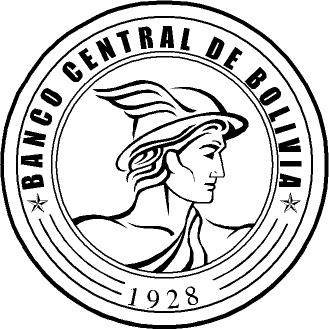 